Calcul algébrique :Étude des fonctions Calcul intégral Calculs sur les termes d'une suiteCalculs avec les nombres complexes	Compléments	Commentaires	L'utilisation de ce type d'instructions ne dispense évidemment pas d'étudier les différents domaines de validité.	Problèmes pouvant être rencontrésCalcul FormelBoite à outils Cycle terminalTI89 TitaniumÉcran de calcul HOME Développer, factoriserMenu Alg (touche F2) et choix 3 : develop( ou 
2 : factor( Exemples :	- Développement de  (x + 1)3 – 5(x – 2)2	- Factorisation de  2(x² – 4) – (x² + x – 2)Réduction au même dénominateurMenu Alg (touche F2) et choix 6 : dénomCom( Exemple :	Réduction de   .Noter que dans certains cas la calculatrice effectue automatiquement la réduction.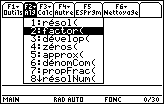 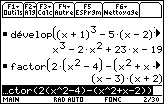 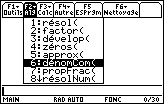 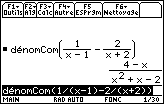 Écran de calcul HOMEDérivation Menu Calc (touche F3) et choix 1 : d ( dérivée OU touches 2ND et .8.Exemple:	- Dérivation de .ExtrémumMenu Calc (touche F3) et choix 6 : x f Min ou
7 : x f MaxExemples :	- abscisse du minimum de .	- abscisse du maximum de .LimitesMenu Calc (touche F3) et choix 3 : lim( Ensuite la syntaxe est : (expression, variable, borne)Exemples :	- limite en + de 	- limite en 1 de Le symbole  s'obtient avec (.. CATALOGUE ) Limite à droite, limite à gaucheMenu Calc (touche F3) et choix 3 : lim( Ensuite la syntaxe est : 	(expression, variable, borne, 1) pour la limite à droite 	(expression, variable, borne, 1) pour la limite à gauche Exemples : limites à gauche et à droite en 4 de 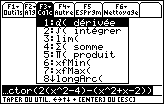 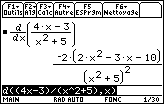 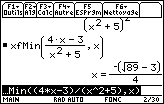 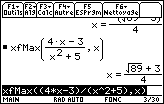 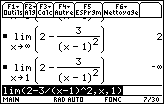 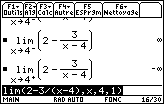 IntégraleMenu Calc (touche F3) et choix 2 :  (  intégrer OU touches 2ND et .7.Ensuite la syntaxe est : 
(expression, variable, borne inf, borne sup)Exemples :	intégrale de  sur [2, 5].	intégrale de  sur [2, t ].PrimitiveMenu Calc (touche F3) et choix 2 :  (  intégrer OU touches 2ND et .7.Ensuite la syntaxe est : (expression, variable)Exemple : une primitive de  sur ]1 , +[.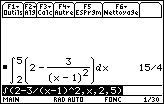 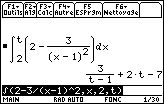 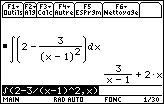 Menu Calc (touche F3) Choix 4 : S(  somme ou 5 : P(  produitEnsuite la syntaxe est : 
(expression, indice, indice inf , indice sup)Exemples :	- calcul de la somme 	- calcul du produit  .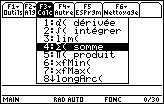 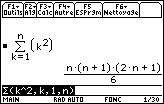 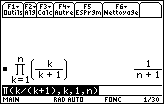 Menu Alg (touche F2) Choix A : Complexe puis Pour résoudre  1 : résolC( Ensuite la syntaxe est : (équation, variable) Pour factoriser  2 : factorC(Ensuite la syntaxe est : (expression) Exemples :	- résolution de  	- résolution de  .	- factorisation de   .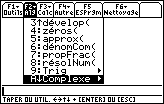 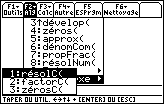 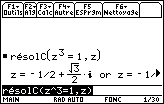 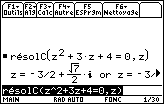 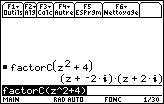 Problème rencontréComment y remédier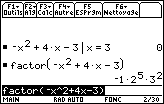 Il y a une valeur attribuée à la variable x. Il faut effacer cette valeur. Menu VAR-LINK sélectionner la variable x en utilisant la touche F4. Menu Gest (touche F1) choix 1: Effacer .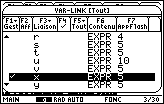 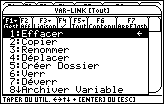 Puis ENTER deux fois (répondre à la boite de dialogue).et  HOME pour relancer la factorisation.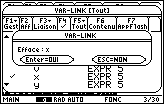 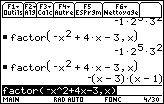 